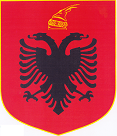 REPUBLIKA E SHQIPËRISËKUVENDIPROJEKT LIGJNr. ____, datë_____._____.2019PËR DISA NDRYSHIME DHE SHTESA NË LIGJIN NR. 9863, DATË 28.1.2008 “PËR USHQIMIN”, I NDRYSHUARNë mbështetje të neneve, 78 dhe 83 pika 1 të Kushtetutës, me propozim të Këshillit të MinistraveKUVENDII REPUBLIKËS SË SHQIPËRISËVENDOSI:Në  ligjin nr. 9863, datë 28.1.2008 “Për Ushqimin”, i ndryshuar, bëhen këto ndryshime dhe shtesa:Neni 1Neni 21 shfuqizohet.Neni 2Pika 7 e nenit 26,  ndryshohet si më poshtë:“7. Përjashtime nga zbatimi i sistemit të vetëkontrollit, sipas pikës 1 të këtij neni, bëhen për prodhuesit e produkteve tradicionale, prodhuesit e sasive të vogla të produkteve primare që furnizojnë direkt konsumatorin e fundit ose operatorë biznesi të prodhimit dhe shitjes me pakicë direkt tek konsumatori i fundit, nëse garantohet arritja e një niveli të pranueshëm higjienik, sipas praktikave të mira të prodhimit. Sasia e prodhimit dhe shitjes, rrezja e tregtimit, kushtet dhe kriteret e miratimit të operatorëve të biznesit që përjashtohen nga zbatimi i sistemit të vetëkontrollit, përcaktohen me udhëzim të Ministrit.”.Neni 3Neni 31 shfuqizohet.Neni 4Në fund të nenit 38, shtohen paragrafët me këtë përmbajtje:“Tarifat për kryerjen e kontrollit zyrtar, pajisjen me dokumentin që vërteton sigurinë e ngarkesës, marrjes se mostrave dhe analizimit të tyre miratohen me urdhër të ministrit.Me përjashtim të rasteve të rregulluara me ligje të veçanta, llojet dhe normat e lejueshme lidhur me mbetjet e pesticideve dhe medikamenteve veterinare në ushqime, me përdorimin dhe pastërtinë e aditivëve ushqimorë, materialet në kontakt me ushqimin, kontaminuesit ushqimorë, enzimat, ushqimet për fëmijë, ekstraktet tretëse, ushqimet për përdorim me vlera ushqimore të caktuara, ushqimet me ngrirje të shpejtë, rrezatimet jonizuese, ujrat minerale, substancat pastruese si dhe çdo substancë që destinohet të bëhet pjesë e ushqimit apo të jetë në kontakt me të, kërkesat thelbësore që duhet të përmbushin produkte të veçanta ushqimore, rregullat specifike të etiketimit për ushqime të veçanta si dhe sëmundjet e transmetuara nga ushqimet, rregullat higjienike, sistemi i kontrollit në tregun e brendshëm, rregullat specifike për produktet ushqimore me origjinë shtazore, certifikimi i sistemit TRACES, miratohen me udhëzime të Ministrit.”.Neni 5Në nenin 45, pika 2, shfuqizohet.Neni 6Në fund të nenit 61, shtohet pika 10 me këtë përmbajtje: “10. Marrëdhëniet e punësimit të punonjësve dhe inspektorëve të AKU-së, rregullohen sipas dispozitave të parashikuara në Kodin e Punës.”.   Neni 7Neni 70 ndryshohet si më poshtë:“Neni 70Procedura e kundërvajtjes administrative1. Të drejtën e dhënies së masës administrative siç është përcaktuar në nenin 68 të ligji e ka inspektori i AKU-së.2. Kur AKU-ja kërkon ndihmë, për shkak të zbatimit të detyrës së ngarkuar me ligj, ajo mbështetet nga Policia e Shtetit, Policia Doganore dhe ajo Tatimore.3. Ekzekutimi i masave administrative bëhet në përputhje me legjislacionin për kundërvajtjet administrative. 4. Procedura e konstatimit, vendosjes dhe ankimit të masave administrative bëhet në përputhje me legjislacionin në fuqi për kundërvajtjet administrative. 5. Të ardhurat nga vjelja e gjobave derdhen në masën 100 për qind në Buxhetin e Shtetit.”.Neni 8Nxjerrja e akteve nënligjoreNgarkohet Ministri për nxjerrjen e akteve nënligjore në zbatim të nenit 4 të këtij ligji.Neni 9Ky ligj hyn në fuqi 15 ditë pas botimit në “Fletoren Zyrtare”.                                                                                                                                       KRYETARI		GRAMOZ RUÇI